July 19, 2011A-2009-2112095 KEMA INC SHAWN INTORCIO67 S BEDFORD ST SUITE 201 EASTBURLINGTON MA  01803  Re:	Application to Re-Register as a Conservation Service Provider	Dear Mr. Intorcio:		On June 24, 2011, KEMA Inc.  filed an application to re-register as a Conservation Service Provider (CSP) with the Pennsylvania Public Utility Commission.  A CSP must re-register every two years to remain on the registry.  The original registry date of KEMA, Inc. was June 30, 2009.  		A registered CSP can advise an electric distribution company (EDC) and/or provide consultation, design, administration or management services to an EDC related to the EDC’s energy efficiency and conservation plan.  Upon review, it appears that the applicant continues to meet the Pennsylvania Public Utility Commission’s minimum qualifications to provide consultation, design, administration, management or advisory services to an EDC regarding energy efficiency and conservation plans required under Act 129 of 2008, P.L. 1592.  Therefore, effective from the date of this Secretarial Letter, KEMA Inc., is re-registered as a CSP on the Pennsylvania Public Utility Commission’s Registry of Conservation Service Providers for two more years with a new expiration date of June 30, 2013.  In addition, the applicant is advised that if any information in the application changes, it must provide a written notice of said change to the Commission within 45 days of the change.  		This approval is not meant to constitute a license, certification or warranty of any kind by the Pennsylvania Public Utility Commission.  		Please direct any questions to John Matchik, Energy Industry Group, Bureau of Fixed Utility Services at (717) 783-6163.  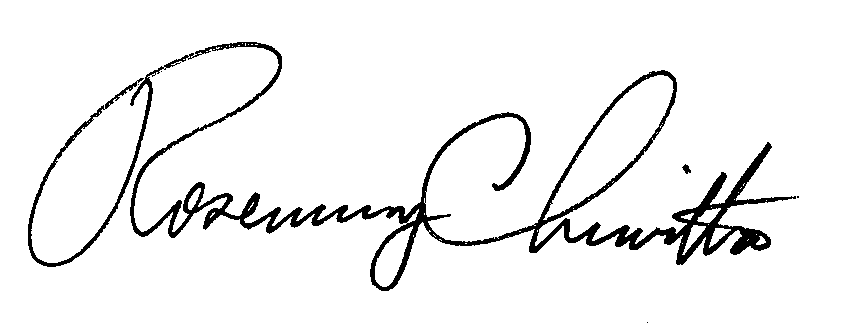 								Sincerely,								Rosemary Chiavetta								Secretary  cc:	Elaine McDonald, FUSKathleen Aunkst, Secretary’s Bureau  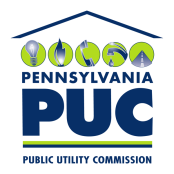  PUBLIC UTILITY COMMISSIONP.O. IN REPLY PLEASE REFER TO OUR FILE